Name ___________________________________		Date ________________________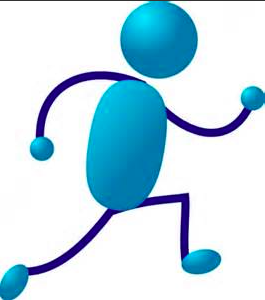 Running a Race Quin ran 4/5 of his 7 mile race. Rory ran 5/6 of her 5 mile race. Each person thinks than ran more than the other. Who do you agree with? Why or why not? Explain your reasoning.